ПРАЙС НА ПРОДУКЦИЮ КОМПАНИИ «MASTER ZABOR»Ворота калитки откатные распашныеВорота калитки откатные распашныеВорота калитки откатные распашныеВорота + калитка цельнометаллические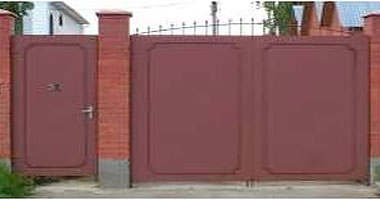 Размер: 4000x2000Труба профильная 40х30х2Лист:2 мм;Столбы: 100х100х3;Петли на подшипнике; Антикоррозийная обработка примыканий (автомобильная мастика + силикон); Грунтованные;Цена: договорнаяВорота+ калитка филенчатые «шоколадка»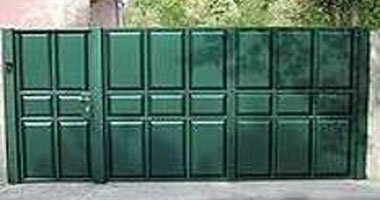 Размер: 4000x2000Труба профильная 40х30х2Филенка: 1,5 мм;Столбы: 100х100х3;Петли на подшипнике; Антикоррозийная обработка примыканий (автомобильная мастика + силикон); Полимерная покраска HammeriteЦена: договорнаяВорота+ калитка из профлиста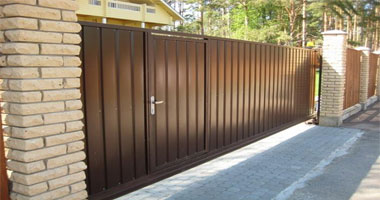 Размер: 4000x2000Труба профильная 40х30х2Профлист крашеный: 0,8 мм;Столбы: 80х80х3;Петли на подшипнике; Антикоррозийная обработка примыканий (автомобильная мастика + силикон); Цена: договорная